6th APT Coordination Meeting for WRC-1206 February 2012, Time: 13:00 – 14:00, Venue: Room 3+4, CICGProvisional AgendaAdoption of AgendaReport from the Coordinators (only those which need discussion in the meeting):Agenda Item: 8.2Agenda Item: 1.3Agenda Item: 1.10Agenda Item: 1.13Agenda Item: 1.15Agenda Item: 1.17Agenda Item: 1.18Agenda Item: 1.21Any other issues to be discussedNext Meeting Dr. A. JamiesonChairman, APT Preparatory Group for WRC-12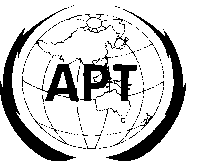 ASIA-PACIFIC TELECOMMUNITYAPT Coordination Meetings During RA-12 and WRC-12APT Coordination Meetings During RA-12 and WRC-1203 February 201203 February 2012